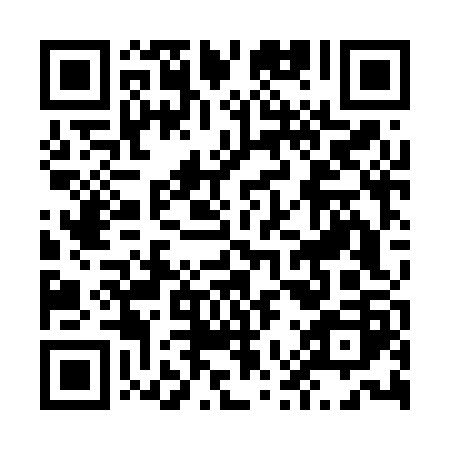 Ramadan times for Arsago Seprio, ItalyMon 11 Mar 2024 - Wed 10 Apr 2024High Latitude Method: Angle Based RulePrayer Calculation Method: Muslim World LeagueAsar Calculation Method: HanafiPrayer times provided by https://www.salahtimes.comDateDayFajrSuhurSunriseDhuhrAsrIftarMaghribIsha11Mon5:065:066:4512:354:366:266:267:5912Tue5:045:046:4312:354:386:276:278:0113Wed5:025:026:4112:344:396:296:298:0214Thu5:005:006:3912:344:406:306:308:0415Fri4:584:586:3712:344:416:316:318:0516Sat4:564:566:3512:344:426:336:338:0617Sun4:544:546:3312:334:436:346:348:0818Mon4:524:526:3112:334:446:356:358:0919Tue4:494:496:2912:334:456:376:378:1120Wed4:474:476:2812:324:466:386:388:1221Thu4:454:456:2612:324:476:396:398:1422Fri4:434:436:2412:324:486:416:418:1523Sat4:414:416:2212:314:496:426:428:1724Sun4:394:396:2012:314:506:436:438:1825Mon4:374:376:1812:314:516:456:458:2026Tue4:354:356:1612:314:526:466:468:2127Wed4:324:326:1412:304:536:476:478:2328Thu4:304:306:1212:304:546:496:498:2529Fri4:284:286:1012:304:556:506:508:2630Sat4:264:266:0812:294:566:516:518:2831Sun5:245:247:061:295:577:527:529:291Mon5:215:217:051:295:587:547:549:312Tue5:195:197:031:285:597:557:559:333Wed5:175:177:011:286:007:567:569:344Thu5:155:156:591:286:017:587:589:365Fri5:125:126:571:286:017:597:599:376Sat5:105:106:551:276:028:008:009:397Sun5:085:086:531:276:038:028:029:418Mon5:055:056:511:276:048:038:039:439Tue5:035:036:501:276:058:048:049:4410Wed5:015:016:481:266:068:068:069:46